ANEXO II: SOLICITUD de PARTICIPACIÓNDOCUMENTOS APORTADOSEn ……………………………….., a ………. de …………………………… de 2019				(Firma)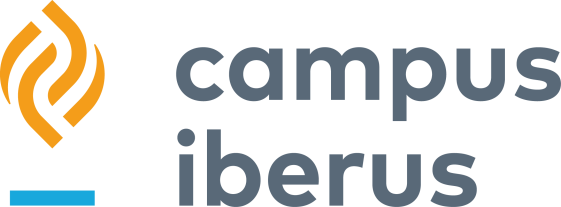 CONVOCATORIACONCURSOCONVOCATORIACONCURSOPUESTOTÉCNICO SUPERIORRESOLUCIÓN de 15 de febrero de 2019RESOLUCIÓN de 15 de febrero de 2019DATOS PERSONALESDATOS PERSONALESDATOS PERSONALESDATOS PERSONALESDATOS PERSONALESDATOS PERSONALESDATOS PERSONALESApellidos y NombreDNI / PasaporteUniversidad de adscripciónUniversidad de adscripciónFecha de nacimientoLugar de nacimientoLugar de nacimientoDirección electrónicaDomicilio a efectos de notificacionesTfno. de contactoTfno. de contactoLocalidadProvinciaC.P.MemoriaCertificación de los méritos de carácter generalOtra documentaciónOtra documentación